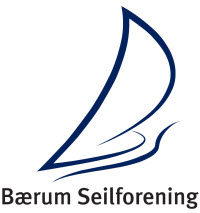 Har du lyst til å seile?Optimistjolle   Optimistjollen er verdens mest utbredte jolle, og er en fin måte for barn å lære grunnleggende seiling på. Bærum Seilforening (BS) tilbyr med dette nybegynnerkurs i seiling med Optimistjolle for barn i Bærum i 2013. Nybegynnerkurset passer for barn som er fra 8-11 år. Sted:  Bærum Seilforening  (tidligere Vestfjorden Seilforening),   Bruksveien på Snarøya. Det tilbys kurs en gang i uken, man kan velge mellom mandag, tirsdag eller torsdag. Kurset er kl 18 – 20 alle dager. Kurset starter med teorikurs i april, dernest kullseilingstrening i basseng helgen 20-21. april. Selve seilkurset starter i mai. Trening på sjøen er en gang per uke gjennom alle skoleukene frem til høstferien.  Barn som deltar må kunne svømme og lese.  Bruk av vest er påbudt, og barna må ha egnet tøy å seile i. Dersom man ikke har optimistjolle kan man leie dette for sesongen. Alle foreldre/foresatte får tilbud om opplæring i rigging av optimistjolle og håndtering av følgebåt.  Kursavgiften vil være fra kr 2600,- til kr 4000,- avhengig  om man har egen optimistjolle og medlemskap i BS fra før.  Påmelding og ytterligere informasjon finner du her;  https://www.deltager.no/optimist2013Kursavgiften dekker: TeorikursSikkerhetskurs/kullseilingstrening i bassengTrening på vannet med flere godkjente trenere en dag i uken fra mai til slutten av septemberTrenere på utvalgte regattaer og arrangementer Sommeravslutning i juni og premieutdeling i oktoberEventuelt leie av optimistjolle Er det noe du noe du lurer på, så ta gjerne kontakt med vår klassekaptein for optimistjolle; Bjørn Havsgård e-post: bjorn@havsgard.com  eller  Leslie Remen på e-post;  leslie.remen@kjopmannshuset.nowww.baerumseilforening.no        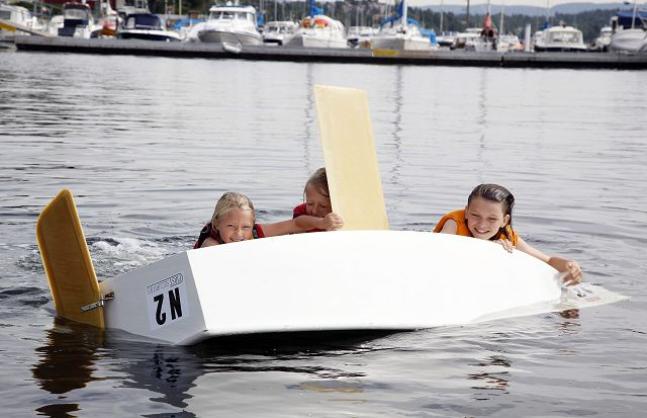 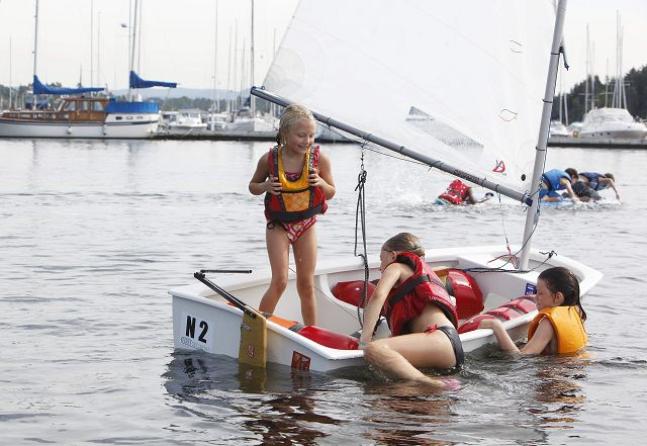 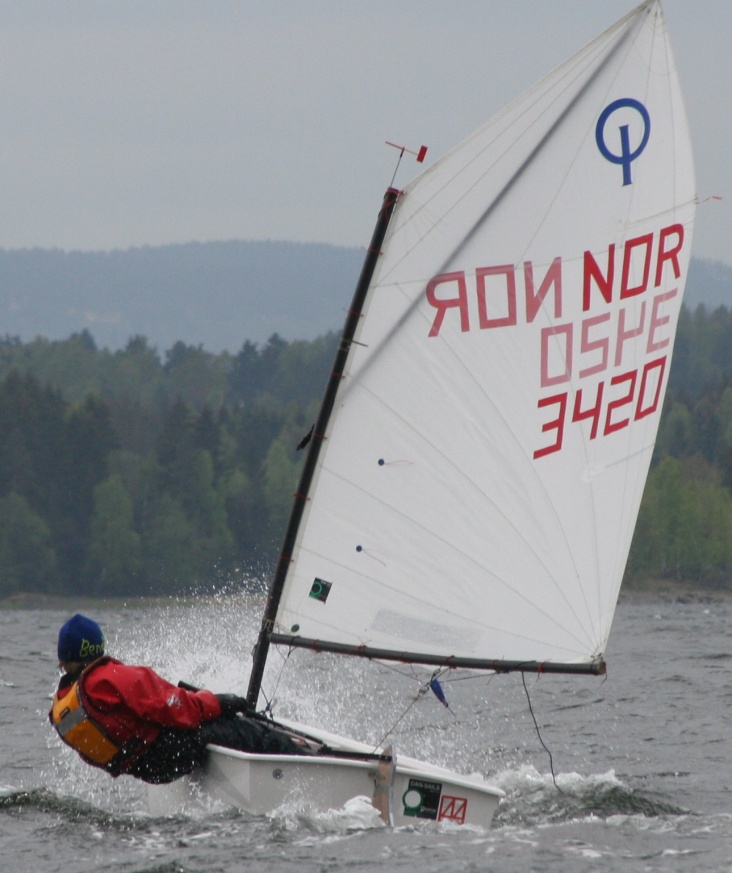 